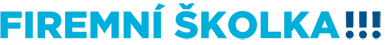 Firemní školka města Ostravy, příspěvková organizaceProkešovo náměstí 1803/8, 702 00 OstravaŠkolní řádIdentifikační údaje školyAdresa: 		Firemní školka města Ostravy, p. o.Prokešovo nám. 8702 00 OstravaIČO: 71294155Telefon: 		599 442 080, 603 555 551www: 			http://skolka.ostrava.cz/e-mail: 		jmadecka@skolka.ostrava.czprovozní doba:	6.15 – 17.30, pátek 6.15 – 15.15kapacita školy:	24 dětípočet tříd:		1ředitelka školy: 	Jana Madeckáplatnost:		od 18. 4. 2017účinnost: 		od 19. 4. 2017Přijímací řízeníFiremní školka byla zřízena jako zařízení předškolního vzdělávání určené primárně pro děti zaměstnanců statutárního města Ostrava (tj. Magistrátu města Ostravy, úřadů městských obvodů 
a Městské policie). Dle § 34 odst. 8) zákona č. 561/2004 Sb., o předškolním, základním, středním, vyšším odborném a jiném vzdělávání (školský zákon), v platném znění, rozhoduje o přijetí do této mateřské školy ředitelka na základě kritérií stanovených zřizovatelem. Kritéria pro přijímání dětí do firemní školky zohledňují význam zřízení této instituce.Firemní školka kromě své primární funkce předškolního vzdělávání dětí má usnadnit svým zaměstnancům sladění pracovního a rodinného života. Díky své delší provozní době usnadní vyzvedávání dětí zákonných zástupců bydlícím mimo Ostravu, během letního provozu umožní umístění dětí, jejichž kmenové školky jsou v době prázdnin mimo provoz. Bodové zvýhodnění dětí mladších tří let umožní rychlejší návrat zákonných zástupců do zaměstnání po rodičovské dovolené.Při přijímání dětí do firemní školky dle § 34 odst. 8) školského zákona neplatí § 34 odst. 4) školského zákona o přednostním přijímání dětí v posledním roce před zahájením povinné školní docházky.Kritéria pro přijímání dětí do Firemní školky města Ostravy, příspěvkové organizace:Kapacita firemní školky je 22 míst (resp. 24 míst v případě přítomnosti pouze dětí starších 3 let). Všechny přijaté děti musí splnit předpoklad schopnosti dítěte plnit požadavky stanovené RVP PV 
a ŠVP od zahájení předškolního vzdělávání.V případě naplnění kapacity firemní školky (FŠ) vychází ředitelka z dalších kritérií, uvedených 
v tabulce. Přednostně bude přijato dítě s vyšším celkovým hodnocením.* Pracovní poměr k statutárnímu městu Ostrava a prokázání jeho trvání nebo případného nástupu 
do pracovního poměru k zahájení daného školního roku.Při bodové shodě bude upřednostněno dítě mladší.Kritéria pro přijímání dětí do Firemní školky města Ostravy, příspěvkové organizace k letní docházce (červenec, srpen):* Pracovní poměr k statutárnímu městu Ostrava a prokázání jeho trvání nebo případného nástupu do pracovního poměru k 1. červenci daného roku.Při bodové shodě bude upřednostněno dítě starší.V rámci obou kritérií platí pro přijímání dětí povinnost podrobení se stanoveným pravidelným očkováním. Toto neplatí pro účastníky povinného předškolního vzdělávání. Při přijímání dětí do firemní školky dle § 34 odst. 8) školského zákona neplatí § 34 odst. 4) školského zákona 
o přednostním přijímání dětí v posledním roce před zahájením povinné školní docházky.Děti mohou být do firemní školky přijímány i v průběhu školního roku, pokud to dovoluje kapacita školy.Žádost o přijetí dítěte k předškolnímu vzdělávání obdrží zákonný zástupce u zápisu. Rozhodnutí 
o přijetí se oznamují zveřejněním seznamu uchazečů pod přiděleným registračním číslem s výsledkem řízení u každého uchazeče. Seznam se zveřejňuje na veřejně přístupném místě ve škole. Rozhodnutí 
o nepřijetí dítěte do školy se vydává do 30 dnů po zápisu.Pro všechny nové děti se stanovuje zkušební pobyt na dobu tří měsíců. Zákonný zástupce předává ředitelce školy vyplněnou dokumentaci o dítěti ve stanoveném termínu.Firemní školka může přijmout pouze dítě, které se podrobilo stanoveným pravidelným očkováním. Neplatí pro účastníky povinného předškolního vzdělávání. Dítě je povinno odebírat stravu zajištěnou mateřskou školou.Škola je připravena poskytovat služby dětem se speciálními vzdělávacími potřebami.Evidence dětíPři nástupu dítěte do školy přinese zákonný zástupce lékařem potvrzený formulář o zdravotním stavu dítěte a jeho evidenční list, ve kterém bude uvedeno:jméno a příjmení dítěte, rodné číslo, státní občanství a místo trvalého pobytu, jméno a příjmení zákonného zástupce a další osoby, pověřené vyzvedáváním dítěte, telefonické spojení, e-mailová adresa. Zákonný zástupce nahlásí každou změnu ve výše uvedených údajích.Informace o dětech jsou využívány pouze pro vnitřní potřebu školy, oprávněné orgány státní správy 
a samosprávy a pro potřebu uplatnění zákona č. 106/1999 Sb., o svobodném přístupu 
k informacím, ve znění pozdějších předpisůProvoz firemní školkyProvozní doba: 	6.15 – 17.30, pátek 6.15 – 15.15Zákonný zástupce přivádí dítě do firemní školky dle individuálních potřeb, avšak tak, aby nenarušil chod školy. Doporučovaná doba příchodu je do 8.00. Povinné předškolní vzdělávání probíhá od 8.30 do 12.30.V případě opakovaného vyzvedávání dítěte z mateřské školy po ukončení provozní doby, bude tato skutečnost oznámena oddělení péče o dítě a zřizovateli. V případě, že nedojde k nápravě, bude tato skutečnost považována za porušení školního řádu a dle platných předpisů může dojít i k ukončení docházky dítěte do školy.Zákonní zástupci omlouvají dítě na týž den nejpozději do 8:30 hod. osobně nebo telefonicky. Na následující dny kdykoli v průběhu dne, osobně/telefonicky.Zákonní zástupci předávají dítě zdravé. Vyskytne-li se u dítěte infekční onemocnění, vši, zákonní zástupci tuto skutečnost neprodleně ohlásí pedagogům firemní školky. Zamlčování zdravotního stavu dítěte bude považováno za porušování řádu školy. Vzhledem k ochraně zdraví ostatních dětí může pedagog, pokud má při přebírání dítěte od zákonného zástupce nebo jim pověřené osoby podezření, že dítě není zdravé, požádat zákonného zástupce o doložení zdravotní způsobilosti dítěte ke vzdělávání formou předložení potvrzení od ošetřujícího lékaře.Při příznacích onemocnění dítěte v době pobytu ve firemní školce jsou zákonní zástupci telefonicky informováni a vyzváni k zajištění další zdravotní péče o dítě.Pedagogové odpovídají za děti od doby, kdy dítě převezmou od zákonných zástupců nebo jimi pověřených osob až do doby, kdy je opět předají. Předat dítě pověřené osobě lze jen na základě písemného pověření, vystaveného zákonným zástupcem dítěte. Předání dítěte pověřené osobě po ústní nebo telefonické žádosti zákonným zástupcem není možné.Předávací zónu tvoří vstup z šatny do třídy.Škola nezodpovídá za dítě během akce pořádané pro veřejnost.Veškeré informace o připravovaných akcích jsou vždy včas oznamovány e-mailem a prostřednictvím info-nástěnky v šatně dětí.V době pořádání zotavovacích akcí je škola uzavřena.Platby Úplata za předškolní vzděláváníÚplata za předškolní vzdělávání je pro dané období stanovena na 1.000 Kč na měsíc.  
V příspěvku je zahrnuta celodenní péče o dítě kvalifikovaným personálem, nadstandardní provozní doba, návštěvy kulturních zařízení, aktivity ve školce i mimo ní (popř. doprava), hygienické potřeby 
a výtvarný materiál a speciální programy školy.  Vzdělávání v posledním ročníku mateřské školy (firemní školky) se poskytuje bezúplatně. 
Povinné předškolní vzdělávání je bezúplatné.Úplata za předškolní vzdělávání ve firemní školce je platba, která je pro zákonné zástupce povinná, je nedílnou součástí rozpočtu firemní školky. Opakované neuhrazení této platby je považováno 
za závažné porušení provozu firemní školky a v konečném důsledku může být důvodem pro ukončení docházky dítěte do firemní školky.Platba jsou zasílána zpětně do 15. dne měsíce (př. 15. října za září) na bankovní účet č.: 115-447460257/0100. Variabilní symbol pro platbu je první šestičíslí rodného čísla dítěte.Za každý pracovní den prodlení je účtována částka 10 Kč.Pokud dítě nebude přítomno ve firemní školce z důvodu nemoci, pobytu v léčebném nebo zdravotnickém zařízení a v měsíci červenci a srpnu po dobu celého jednoho kalendářního měsíce, 
či navštíví firemní školku maximálně 4x v daném měsíci, snižuje se částka úplaty na základě písemné žádosti, kterou si vyzvednou zákonní zástupci ve firemní školce (u předpokládané absence v měsíci červenec a srpen je nutné podat písemnou žádost nejpozději 15 dnů předem). Úplata za toto období činí 500 Kč.Další pokyny ke stravováníPostup při přihlašování a odhlašování stravy a zasílání plateb stanovuje dodavatel stravy.Při absenci dítěte si lze vyzvednout stravu pouze první den absence dítěte, na ostatní dny 
je nutno dítě ze stravování odhlásit. Pokud tak zákonný zástupce neučiní, hradí objednanou stravu v plné výši (vč. věcné režie a ostatních nákladů). Dítě odebírá celodenní stravu, odchází-li po obědě domů, je mu odpolední svačina připravena k odnesení s sebou.Zacházení s majetkem školyDěti jsou zaměstnanci školy vedeny k ochraně majetku školy. V případě poškozování bude tato záležitost projednána se zákonnými zástupci dítěte a požadována oprava, náhrada škody 
v co nejkratším termínu.Práva a povinnostiRozvoj jeho osobnosti probíhá ve spolupráci rodiny a předškolního zařízení.Dítě má právo:- na vzdělávání,- na ochranu a harmonický vývoj,- na svobodu projevu,- na ochranu před diskriminací, - na čisté prostředí a kvalifikovanou péči.Práva a povinnosti pedagogických pracovníků a zaměstnanců školyPedagogický pracovník přispívá svojí činností k naplnění výše uvedených práv dítěte. 
Má právo na zdvořilé chování ze strany zákonných zástupců a důstojné prostředí, ve kterém vykonává svou práci. Rozhoduje o metodách a postupech pro naplnění výchovných cílů školy. Pedagog 
je povinen odpovídat zákonným zástupcům na jejich připomínky a dotazy přiměřeným a vhodným způsobem.Pravomoci ředitelkyŘeditelka firemní školky může ukončit docházku dítěte do firemní školky po předchozím písemném upozornění zástupce dítěte jestliže:dítě se bez omluvy zákonného zástupce nepřetržitě neúčastní předškolního vzdělávání po dobu delší než dva týdny, zákonný zástupce dítěte závažným způsobem opakovaně narušuje provoz firemní školky, porušuje školní řád,ukončení doporučí v průběhu zkušebního pobytu lékař nebo školské poradenské zařízení, dítě se neadaptuje.Ředitelka má právo dočasně uzavřít firemní školku z provozních a organizačních důvodů.Zákonní zástupci dětí mají právo:na diskrétnost a ochranu informací týkajících se jejich osobního a rodinného života, konzultovat výchovné i jiné problémy svého dítěte s pedagogem, ředitelkou školy, přispívat svými nápady a náměty k obohacení výchovného programu školy, projevit připomínky k provozu firemní školky, zaměstnancům školy.Zákonní zástupci jsou povinni:zajistit vhodný oděv a obuv pro pobyt ve firemní školce včetně pobytu venku,na vyzvání ředitele školy se osobně zúčastnit projednávání závažných otázek týkajících 
se vzdělávání dítěte,omluvit nepřítomnost dítěte (v režimu povinného předškolního vzdělávání) do 3 kalendářních dnů od počátku nepřítomnosti dítěte, a to telefonicky, na vyžádání doložit písemné odůvodnění absence a to nejpozději do tří dnů od výzvy (pozdější omluvy jsou v rozporu se zákonem a tedy nepřípustné, v těchto případech se bude jednat o absenci neomluvenou, při překročení 24 hodin neomluvené absence bude tato skutečnost oznámena oddělení péče 
o dítě),o uvolnění dítěte (v režimu povinného předškolního vzdělávání) zažádat alespoň tři dny předem ředitelku školy osobně nebo telefonicky,zajistit účast dítěte, které je individuálně vzděláváno, u ověření (ověření proběhne vždy 
4. týden v listopadu a 4. týden v únoru; při absenci z důvodu nemoci lze domluvit termín individuálně),dodržovat školní řád.Péče o zdraví a bezpečnost dětí při vzděláváníVstup do firemní školky je zabezpečen dveřmi s jednostrannou klikou, před vchodem je umístěný zvonek. Zákonní zástupci a návštěvníci firemní školky jsou upozorněni informativní cedulí o ostraze vstupu a zamezení vniknutí cizích osob do prostor školy. Dohled nad bezpečností dětí po celou dobu jejich vzdělávání ve firemní školce vykonávají pedagogové školy od doby převzetí od zákonného zástupce nebo jim pověřené osoby 
až do doby předání dítěte zákonnému zástupci nebo jim pověřené osobě.Při pobytu dětí ve firemní školce a v jiných vyčleněných prostorách v objektu budovy firemní školky kontrolují pedagogové, zda prostory jsou k volnému pohybu a pohybovým aktivitám dostatečně připraveny, odstraňují všechny překážky, které by mohly vést ke zranění dítěte 
a při použití tělocvičného nářadí a náčiní kontrolují jeho funkčnost a bezpečnost.K zajištění bezpečnosti dětí při běžném pobytu mimo území firemní školky může 
na jednoho pedagoga připadat nejvýše 20 dětí z běžných tříd, výjimečně pak nejvýše 28 dětí z běžných tříd, pokud to charakter pobytu dovoluje. Skupina je zpravidla doprovázena dvěma pedagogy, z nichž jeden je na začátku skupiny a druhý na jejím konci. Děti se přesunují 
ve skupině a to nejvýše ve dvojstupech, první a poslední má reflexní vestu.Při specifických činnostech, např. sportovních činnostech (předplavecká průprava, pobyt v přírodě,…), nebo při pobytu dětí v prostoru náročném na bezpečnost (jízda v dopravních prostředcích, pobyt na dopravním hřišti, návštěva letiště atp.), bude o bezpečnost dětí pečovat navíc další pedagog, ve výjimečných případech jiná zletilá osoba, která je způsobilá k právním úkonům a která je v pracovním vztahu k firemní školce. Pedagogové před pobytem dětí venku odstraní všechny nebezpečné věci a překážky, využívají se pouze známá a bezpečná místa.Při vzdělávání dětí dodržují pedagogové pravidla a zásady bezpečnosti a ochrany zdraví 
při práci, které pro tuto oblast stanoví platná školská a pracovněprávní legislativa.Všechny děti ve firemní školce jsou pojištěny proti úrazům a nehodám v době pobytu dítěte 
ve firemní školce a během akcí školou pořádaných. Ochrana před sociálně patologickými jevy a před projevy diskriminace nebo násilíV rámci školního vzdělávacího programu jsou děti nenásilnou formou a přiměřeně jejich věku a schopnostem vedeny k pochopení a porozumění dané problematiky seznamovány s nebezpečím patologických jevů drogové závislosti (alkoholismu, kouření, virtuální závislost, gamblerství, vandalismus, kriminalita, jiné formy násilného chování) a jsou jim vysvětlována pozitiva zdravého životního stylu.Důležitým prvkem primární prevence patologických jevů v této oblasti je i vytvoření příznivého sociálního klimatu mezi dětmi navzájem, mezi dětmi a pedagogy a mezi pedagogy a zákonnými zástupci dětí.Dítě se musí chovat tak, aby svým chováním nenarušovalo vzdělávací proces zejména agresivním nebo destruktivním chováním, sebepoškozováním či poškozováním druhých.Do prostor školy mimo chodbu je zákaz vstupu v obuvi.V celém areálu školy (magistrátu) je zakázáno kouření a požívání alkoholických nápojů.Projednáno pedagogy FŠ 18. 4. 2017 ________________________  Jana Madecká, ředitelka školyKRITERIUMKRITERIUMBodové hodnoceníPracovní poměr jednoho ze zákonných zástupců ke zřizovateli*Pracovní poměr jednoho ze zákonných zástupců ke zřizovateli*5Ekonomická aktivita zákonných zástupců (zaměstnanost zákonných zástupců)Ekonomická aktivita zákonných zástupců (zaměstnanost zákonných zástupců)5Sourozenec ve firemní školceSourozenec ve firemní školce4Místo trvalého bydliště dítěte mimo území statutárního města OstravaMísto trvalého bydliště dítěte mimo území statutárního města Ostrava3Věk dítěte Do 3 let4Věk dítěte 3- 5 let 2Věk dítěte Nad 5 let1KRITERIUMKRITERIUMBodové hodnoceníPracovní poměr jednoho ze zákonných zástupců ke zřizovateli*Pracovní poměr jednoho ze zákonných zástupců ke zřizovateli*5Ekonomická aktivita zákonných zástupců (zaměstnanost zákonných zástupců)Ekonomická aktivita zákonných zástupců (zaměstnanost zákonných zástupců)5Sourozenec ve firemní školceSourozenec ve firemní školce4Místo trvalého bydliště dítěte mimo území statutárního města OstravaMísto trvalého bydliště dítěte mimo území statutárního města Ostrava3Věk dítěte Do 3 let1Věk dítěte 3- 5 let 2Věk dítěte Nad 5 let4